АДМИНИСТРАЦИЯ ОКТЯБРЬСКОГО МУНИЦИПАЛЬНОГО ОБРАЗОВАНИЯ ЛЫСОГОРСКОГО МУНИЦИПАЛЬНОГО РАЙОНА САРАТОВСКОЙ ОБЛАСТИРАСПОРЯЖЕНИЕ     №12-РОт 16 мая 2008 года.	П.ОктябрьскийО порядке организации деятельности ярмарок вне пределов розничных рынков на территории Октябрьского МО.В соответствии с Федеральным Законом от 30 декабря 2006 года № 271 ФЗ «О розничных рынках и о внесении в Трудовой кодекс Российской Федерации», на основании закона Саратовской области от 25 апреля 2007 года № 63 ЗСО «Об отдельных вопросах организации розничных рынков на территории Саратовской области» , в целях создания условий для обеспечения жителей Октябрьского муниципального образования услугами торговли ( продажи излишков сельскохозяйственной продукции, приобретения промышленных товаров):Организовать проведение ярмарок на территории Октябрьского муниципального
образования каждый понедельник каждой недели в течение 2008 года.Обозначить место проведения ярмарок на площади размером   50 метров на 25 метров у
центральной конторы, ул.Почтовая , д.1.Время проведения ярмарок : с 8-00 часов до 13-00 часов.Администрации   Октябрьского муниципального образования обеспечить:размещение участков ярмарки, соблюдать требования санитарно-эпидемиологического законодательства, в т.ч. согласовать  с органами Роспотребнадзора, соблюдение правил пожарной безопасности, охраны окружающей среды и других требований законодательства;обеспечить уборку территории на ярмарках;обеспечить общественный порядок  участковым уполномоченным ОВД на месте
проведения ярмарок ( по согласованию)5.    Контроль за исполнением данного распоряжения оставляю за собой.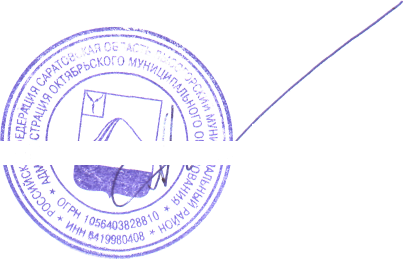 Глава администрации Октябрьского МО        	Н.В.Авилова